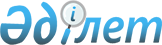 Об определении перечня должностей специалистов в области социального обеспечения, образования, культуры, спорта и ветеринарии, являющихся гражданскими служащими и работающих в сельской местности
					
			Утративший силу
			
			
		
					Постановление акимата Наурзумского района Костанайской области от 21 августа 2015 года № 233. Зарегистрировано Департаментом юстиции Костанайской области 27 августа 2015 года № 5845. Утратило силу постановлением акимата Наурзумского района Костанайской области от 18 января 2016 года № 5

      Сноска. Утратило силу постановлением акимата Наурзумского района Костанайской области от 18.01.2016 № 5 (вводится в действие со дня подписания).      В соответствии со статьей 18, пунктом 3 статьи 238 Трудового кодекса Республики Казахстан от 15 мая 2007 года акимат Наурзумского района ПОСТАНОВЛЯЕТ:



      1. Определить перечень должностей специалистов в области социального обеспечения, образования, культуры, спорта и ветеринарии, являющихся гражданскими служащими и работающих в сельской местности согласно приложению к настоящему постановлению.



      2. Контроль за исполнением настоящего постановления возложить на заместителя акима района Исмаилова А. Т.



      3. Настоящее постановление вводится в действие по истечении десяти календарных дней после дня его первого официального опубликования.      Аким района                                Т. Даиров      СОГЛАСОВАНО:      Секретарь районного маслихата

      _____________ З. Алдажуманова

Приложение         

к постановлению акимата   

от 21 августа 2015 года № 233  Перечень должностей специалистов в области

социального обеспечения, образования,

культуры, спорта и ветеринарии, являющихся

гражданскими служащими и работающих в

сельской местности

      1. Должности специалистов в области социального обеспечения:

      1) руководитель;

      2) консультант по социальной работе;

      3) социальный работник;

      4) специалист центра занятости.



      2. Должности специалистов в области образования:

      1) руководитель, директор, заведующий;

      2) заместитель руководителя, директора;

      3) преподаватель-организатор начальной военной подготовки;

      4) преподаватель;

      5) педагог-психолог, психолог;

      6) учителя всех специальностей;

      7) заведующий методическим кабинетом;

      8) методист;

      9) мастер производственного обучения;

      10) старший вожатый, вожатый;

      11) социальный педагог;

      12) учитель-логопед, логопед;

      13) заведующий библиотекой;

      14) библиотекарь;

      15) педагог дополнительного образования;

      16) воспитатель;

      17) медицинская сестра;

      18) музыкальный руководитель;

      19) специалист лечебного физкультурного кабинета.



      3. Должности специалистов в области культуры:

      1) руководитель, директор;

      2) заведующий отделом;

      3) музыкальный руководитель;

      4) старший библиотекарь, библиотекарь;

      5) библиограф;

      6) культорганизатор;

      7) аккомпаниатор;

      8) старший методист, методист;

      9) редактор;

      10) преподаватель.



      4. Должности специалистов в области спорта:

      1) директор;

      2) заместитель директора;

      3) медицинская сестра;

      4) старший тренер, тренер.



      5. Должности специалистов в области ветеринарии:

      1) ветеринарный врач;

      2) ветеринарный фельдшер.
					© 2012. РГП на ПХВ «Институт законодательства и правовой информации Республики Казахстан» Министерства юстиции Республики Казахстан
				